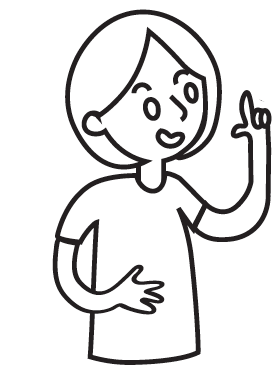 Je suis fier(e) de : Voici un dessin qui démontre mes habiletés en communication:      Mon objectif est:: Afin d’y arrive, je vais: Auto-évaluation: compétence de communicationAuto-évaluation: compétence de communicationNom:  _____________________________Nom:  _____________________________Date:  _________________________________Enseignant:  ________________________Enseignant:  ________________________Année:  ________________________________Auto-évaluation: compétence de communicationNom:  _____________________________Date:  _________________________________Enseignant:  ________________________Année:  ________________________________